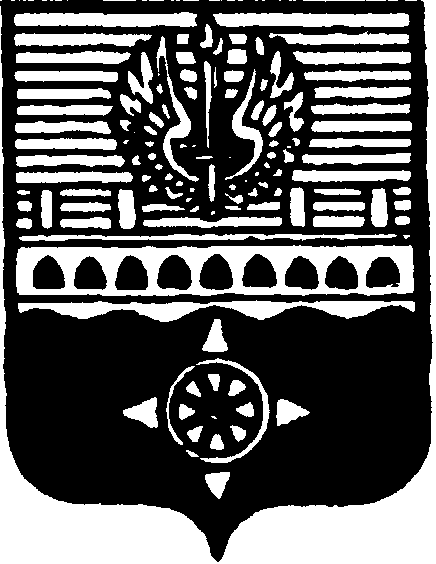 СОВЕТ ДЕПУТАТОВ МУНИЦИПАЛЬНОГО ОБРАЗОВАНИЯ ГОРОД ВОЛХОВ ВОЛХОВСКОГО МУНИЦИПАЛЬНОГО РАЙОНАЛЕНИНГРАДСКОЙ ОБЛАСТИРЕШЕНИЕот  30  мая  2017  года                                                                                             №  24Рассмотрев протест заместителя Волховского городского прокурора от 21.04.2017 года № 07-17-2017 на решение Совета депутатов муниципального образования город Волхов Волховского муниципального района от 23.11.2015 года № 69 «Об установлении налога на имущество физических лиц», руководствуясь Федеральным законом от 30.11.2016 №401-ФЗ «О внесении изменений в часть вторую Налогового кодекса Российской Федерации», Совет депутатов муниципального образования город Волхов Волховского муниципального района Ленинградской областирешил:1. Признать указанный протест заместителя Волховского городского прокурора  обоснованным.2. Внести изменения в решение Совета депутатов муниципального образования город Волхов Волховского муниципального района Ленинградской области от 23 ноября 2015 года № 69 «Об установлении налога на имущество физических лиц», изложив пункт 2 в следующей редакции: «2. Определить налоговую базу в отношении каждого объекта налогообложения как его кадастровую стоимость, указанную в Едином государственном реестре недвижимости по состоянию на 1 января года, являющегося налоговым периодом.В отношении объекта налогообложения, образованного в течение налогового периода, налоговая база в данном налоговом периоде определяется как его кадастровая стоимость на день внесения в Единый государственный реестр недвижимости сведений, являющихся основанием для определения кадастровой стоимости такого объекта.».3.  Направить настоящее решение  Волховскому городскому прокурору.4.  Настоящее решение вступает в силу на следующий день после его официального опубликования в газете «Волховские огни» и распространяет свое действие на правоотношения, возникшие с 01 января 2017 года.5. Контроль за исполнением настоящего решения возложить на постоянную депутатскую комиссию по бюджету, налогам и экономическим вопросам.Глава муниципального образованиягород Волхов                                                                     Волховского  муниципального района   Ленинградской области                                                                            Напсиков В.В.      О внесении изменений в решение Совета депутатов муниципального образования город Волхов Волховского муниципального района Ленинградской области от 23 ноября 2015 года № 69 «Об установлении налога на имущество физических лиц» 